Руководствуясь Федеральным законом от 13.07.2015 № 220-ФЗ «Об организации регулярных перевозок пассажиров и багажа автомобильным транспортом и городским наземным электрическим транспортом в Российской Федерации и о внесении изменений в отдельные законодательные акты Российской Федерации», Федеральным законом от 06.10.2003 № 131-ФЗ «Об общих принципах организации местного самоуправления в Российской Федерации»,ПОСТАНОВЛЯЮ:1. Утвердить Положение об организации транспортного обслуживания населения  по  муниципальным маршрутам регулярных перевозок  на территории Дзержинского района (прилагается). 2. Постановление администрации Дзержинского района   от 04.07.2012 № 1523         «Об утверждении Положения об организации транспортного обслуживания населения автомобильным пассажирским транспортом на территории  Дзержинского района» признать утратившим силу. 3. Контроль за исполнением настоящего постановления возложить на заместителя главы администрации по экономическим вопросам и имуществу С.А. Дрыманова.4. Настоящее постановление вступает в силу с момента его подписания. Исполняющий обязанности главы администрации Дзержинского района							                 Е.О. Вирков					                                                 Утверждено								постановлением  администрации								Дзержинского района								от ______________№__________	ПОЛОЖЕНИЕОб организации транспортного обслуживания населения на территории муниципального района «Дзержинский район»	 Настоящее Положение разработано в соответствии с Конституцией Российской Федерации, Федеральным законом от 06.10.2003 № 131-ФЗ «Об общих принципах организации местного самоуправления в Российской Федерации», Федеральным законом  от 13.07.2015 № 220 - ФЗ «Об организации регулярных перевозок пассажиров и багажа автомобильным транспортом и городским наземным электрическим транспортом в Российской Федерации и о внесении изменений в отдельные законодательные акты Российской Федерации».Общие положения 1.1. Настоящее Положение об организации транспортного обслуживания населения автомобильным транспортом по муниципальным маршрутам  Дзержинского района  регулирует отношения по организации регулярных перевозок пассажиров и багажа автомобильным транспортом, в том числе отношения, связанные с установлением, изменением, отменой маршрутов регулярных перевозок, допуском юридических лиц и индивидуальных предпринимателей к осуществлению регулярных перевозок,  а также с организацией контроля за осуществлением регулярных перевозок.1.2. Организация транспортного обслуживания населения пассажирским автомобильным транспортом на территории Дзержинского района осуществляется администрацией Дзержинского района.  Уполномоченным органом администрации по организации транспортного обслуживания населения является отдел экономики администрации Дзержинского  района. 		 2. Цели организации транспортного обслуживания населенияОсновными целями организации транспортного обслуживания населения являются:- создание условий для предоставления транспортных услуг населению и организация транспортного обслуживания населения на территории муниципального района «Дзержинский район», отвечающих требованиям безопасности;- установление системы правовых норм и социальных основ, осуществляющих правовое регулирование взаимоотношений в области транспортного обслуживания населения;- повышение уровня качества транспортных услуг;- обеспечение устойчивого функционирования системы транспортного обслуживания населения;- защита прав и законных интересов ответственных перевозчиков и потребителей транспортных услуг.3. Принципы организации транспортного обслуживания населенияОсновными принципами организации транспортного обслуживания населения являются:- безопасность при выполнении пассажирских перевозок;- качество транспортного обслуживания населения;- обеспечение доступности  и гарантированности транспортных услуг для населения;- обеспечение конкуренции при организации транспортного обслуживания населения на территории Дзержинского района;- создание единой маршрутной сети.Основные понятия и определения."транспортное обслуживание" - предоставление услуг по перевозке пассажиров и багажа автомобильным транспортом;"организация транспортного обслуживания" - реализация комплекса организационных мероприятий и распорядительных действий, направленных на удовлетворение потребностей населения в пассажирских перевозках;"маршрут" - путь следования транспортного средства между пунктами отправления и назначения, который включает в себя остановочные пункты; "муниципальный  маршрут регулярных перевозок " - маршрут регулярного сообщения в границах муниципального образования с системой оплаты льготного проезда;"реестр муниципальных автобусных маршрутов регулярного сообщения" - перечень сведений о муниципальных  маршрутах регулярного сообщения; "регулярные перевозки" - перевозки пассажиров и багажа транспортными средствами по  муниципальным  маршрутам регулярного сообщения по установленному расписанию;"расписание" – график, устанавливающий время и интервалы прибытия транспортных средств в остановочный пункт либо отправления транспортных средств от остановочного пункта;"перевозчик" - юридическое лицо, индивидуальный предприниматель, принявший на себя обязанность по договору перевозки пассажира перевезти пассажира в пункт назначения в соответствии с требованиями действующего законодательства;"пассажир" - физическое лицо, перевозка которого транспортным средством осуществляется на основании договора перевозки. "регулярные перевозки по регулируемым тарифам" – регулярные перевозки, осуществляемые с применением тарифов, установленных органами государственной власти Калужской области с предоставление всех льгот на проезд, утверждённых в установленном порядке;"конкурс" – способ привлечения перевозчиков, способных обеспечить лучшее качество и условия предоставления услуг по регулярным перевозкам пассажиров и ручной клади по муниципальным маршрутам, в том числе по социально значимым муниципальным маршрутам.4. Обязанности уполномоченного органа.4.1. Уполномоченный орган осуществляет контроль  за  работой перевозчиков на муниципальных маршрутах регулярных перевозок;4.2. Осуществляет разработку муниципальных правовых актов, касающихся вопросов пассажирских перевозок;4.3. Организует работу комиссии по установлению, исключению, отмене маршрутов муниципальных перевозок;4.4. Осуществляет ведение реестра муниципальных маршрутов;4.5. Контролирует соблюдение перевозчиками договорных обязательств по перевозке пассажиров;4.6. Взаимодействует с  органами местного самоуправления по вопросам организации пассажирских перевозок;4.7. Рассматривает жалобы и предложения населения и предпринимает меры по устранению недостатков;4.8. Участвует в работе комиссии по обследованию дорожных условий; 4.9. Информирует население в средствах массовой информации об изменениях расписаний, маршрутов пассажирских перевозок;4.10. Выдает  карты маршрутов  регулярных перевозок и свидетельств об осуществлении перевозок по маршрутам регулярных перевозок;4.11. Организует  и проводит конкурсы  на право получения свидетельства об осуществлении перевозок по муниципальному маршруту регулярных перевозок по нерегулируемым тарифам;4.12.  Осуществляет функции  муниципального заказчика при заключении  муниципальных контрактов на выполнение работ, связанных с осуществлением регулярных перевозок по регулируемым тарифам в порядке, установленном законодательством Российской Федерации о контрактной системе в сфере закупок товаров, работ, услуг для обеспечения государственных и муниципальных нужд, с учетом положений Федерального закона от 13.07.2015 № 220-ФЗ;5. Организация транспортного обслуживания населения5.1.  Потребность населения в пассажирских перевозках на территории муниципального района определяется на основании анализа интенсивности пассажиропотока и состояния рынка транспортных услуг. 5.2. При обследовании пассажиропотока учитываются социально значимые  маршруты: маршруты регулярных перевозок, не имеющие устойчивого пассажиропотока, но необходимые для обеспечения услугами  пассажирских перевозок отдаленных и малонаселенных   пунктов  Дзержинского района.5.2.	Муниципальные маршруты регулярных перевозок устанавливаются, изменяются, отменяются администрацией Дзержинского района.	5.4. Сведения о маршрутах регулярных перевозок содержатся в реестре муниципальных маршрутов. 5.5. Реестр муниципальных маршрутов ведется в соответствии с Порядком установления, изменения, отмены муниципальных маршрутов регулярных перевозок пассажиров и багажа автомобильным транспортом на территории Дзержинского района.5.6. Осуществление регулярных перевозок по регулируемым тарифам  осуществляется по тарифам, установленных уполномоченным  органом Калужской области.                        6. Изменение вида регулярных перевозок6.1. Изменение вида регулярных перевозок осуществляется уполномоченным органом администрации Дзержинского района в соответствии с документом планирования регулярных перевозок.6.2. Уполномоченный орган  при принятии решения об изменении вида регулярных перевозок уведомляет об этом решении перевозчика, осуществляющего регулярные перевозки по соответствующему маршруту, не позднее ста восьмидесяти дней со дня вступления указанного решения в силу.6.3.  Сведения об изменении вида регулярных перевозок вносятся в реестр муниципальных маршрутов регулярных перевозок.7.  Организация регулярных перевозок по регулируемым тарифам.7.1. В целях обеспечения доступности транспортных услуг для населения администрацией района устанавливаются муниципальные маршруты регулярных перевозок по регулируемым тарифам.7.2. Осуществление регулярных перевозок по регулируемым тарифам обеспечивается посредством заключения муниципального контракта в порядке, установленном законодательством Российской Федерации о контрактной системе в сфере закупок товаров, работ, услуг для обеспечения муниципальных нужд с учетом положений Федерального закона от 13.07.2015 № 220- ФЗ.7.3. Администрация района выдает перевозчику на срок действия муниципального контракта карты маршрута  регулярных перевозок в соответствии с максимальным количеством транспортных средств, необходимых для исполнения контракта. 7.4. Заключение договора без проведения конкурса допускается в случае, если потребность регулярной перевозки обусловлена чрезвычайными обстоятельствами, которые невозможно было предусмотреть заранее, в пределах срока, необходимого для проведения конкурса.8. Обязанности перевозчика8.1.  Перевозчик обязан: 8.1.1.  Осуществлять регулярные перевозки по маршруту в соответствии с установленным объемом перевозок;8.1.2. Обеспечивать наличие в салоне транспортного средства расписания  на маршруте перевозки;8.1.3. Контролировать соблюдение расписания движения транспортных средств на обслуживаемых маршрутах;8.1.4. Обеспечивать наличие расписаний движения на автовокзалах и остановочных пунктах;8.1.5. Информировать администрацию района о возникновении чрезвычайных ситуаций на маршруте;8.1.6. Проводить обследования маршрутов с целью обеспечения безопасности пассажирских перевозок;8.1.7. Предоставлять в уполномоченный орган ежемесячные   отчеты об осуществлении регулярных перевозок.9. Права перевозчика9.1. Вносить предложения по изменению и отмене действующих и организации новых маршрутов;9.2. Вносить предложения по утверждению и изменению расписания движения транспортных средств на обслуживаемых маршрутах;9.3.  Вносить предложения по оптимизации маршрутной сети, изменению количества и класса транспортных средств, необходимых для выполнения пассажирских перевозок по каждому муниципальному маршруту регулярных перевозок.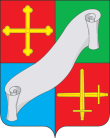 КАЛУЖСКАЯ ОБЛАСТЬАДМИНИСТРАЦИЯ(исполнительно - распорядительный орган)МУНИЦИПАЛЬНОГО РАЙОНА «ДЗЕРЖИНСКИЙ РАЙОН»П О С Т А Н О В Л Е Н И Е_____23 марта_____2016 г.             г. Кондрово                                            №____196_____                          г. Кондрово                                     № ____Об утверждении Положения об организации    транспортного обслуживания      населенияпо муниципальным маршрутам  регулярныхперевозок на территории Дзержинского района.